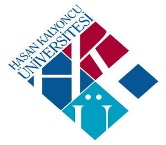 LİSANSÜSTÜ EĞİTİM ENSTİTÜSÜ LİSANSÜSTÜ KAYIT TAAHHÜTNAMESİÖğrencininTC Numarası	:.......................................................	Anabilim Dalı/Programı:......................................................Adı - Soyadı	:.......................................................	Kayıt Tarihi	:......................................................................Programı	:  Yüksek Lisans	Doktora	e- Mail		:……………………………………………..		:  Tezli        Tezsiz			Telefon No	:……………………………………………..Lisansüstü eğitim faaliyetleri YÖK ve HKÜ Lisansüstü Eğitim, Öğretim ve Sınav Yönetmeliği esaslarına göre yürütülür. Yönetmeliğin takibi öğrenciye aittir.Eğitim süresi, kayıt dondurma, ilişik kesme, kayıt silme ve ücret iadesi ile ilgili işlemler HKÜ Lisansüstü Eğitim, Öğretim ve Sınav Yönetmeliği’nin ilgili hükümleri esas alınarak gerçekleştirilir.Kayıt sırasında Enstitümüze sunduğunuz evraklar gerçek olmalıdır. Sahte evrak veya yalan beyan durumunda ilişiğiniz kesilir ve hakkınızda hukuki süreç başlatılır.Ders değerlendirme evraklarınız (projeler, sınav kağıtları, optik formlar, ödevler vd.) HKÜ Arşiv Yönergesinin ilgili maddelerinde geçen süre boyunca saklanır ve akabinde imha edilir.Kaydım ile ilgili yukarıda bana verilen bilgileri okudum, anladım ve kabul ediyorum. ……………………										                 İmzaAçıklama: NOT: Bu form iki nüsha halinde düzenlenir, bir nüshası öğrenci dosyasına bir nüshası ise öğrenciye teslim edilir.